3.Ura-KROG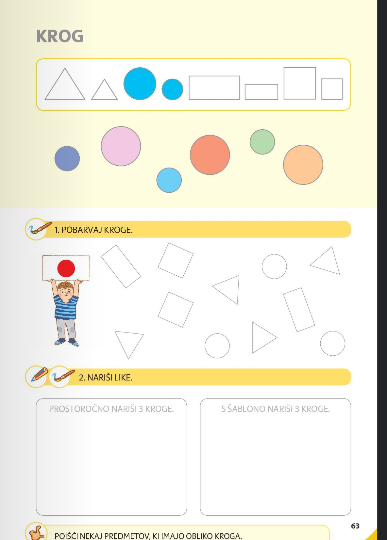 Staršem po svojih besedah opiši krog.Tvoja naloga:Reši nalogo v DZ na str.48. Kdor nima šablone, riše prostoročno.Dodatna naloga (neobvezna dodatna naloga):Vprašaj starše(ali starejše brate, sestre), kaj je šestilo. Kako bi si še lahko pomagal, da bi narisal lep krog ? Poišči doma nekaj takšnih pripomočkov ter jih obriši. (lonček, kozarček, skodelica…)Poglej sličico in preštej like. S katerimi matematičnimi telesi bi lahko odtisnil krog?. 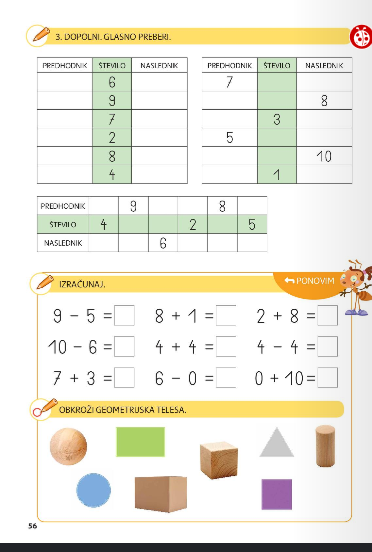 Rešitev: Liki so barvni in so štirje. Telesa so rjavkaste barve. Krog lahko odtisnem s kroglo in valjem.